Памятка туристу по программе:Карельский экспресс, 2 дняНакануне поездки, с 18:00 до 22:00 вы получите смс сообщение с номером автобуса и контактным телефоном гидаПеред отъездомПроверьте наличие следующих документов: Оригинал российского паспорта.Для граждан других стран: иностранный паспорт, миграционная карта.Свидетельство о рождении для детей до 14 лет.Медицинский полис.Вещи в дорогуДля основной программы: Наличные деньги, так как на объектах маршрута могут отсутствовать терминалы оплаты или интернет.Удобная обувь на плоской нескользящей подошве. Рекомендуем взять запасную сменную обувь.Так как погода в Карелии переменчива, желательно иметь при себе дождевик или зонт.К вечеру и во время поездки по воде может быть прохладно, рекомендуем взять теплую одежду по сезону.Репелленты (средства от насекомых).Солнцезащитные средства.Необходимые медикаменты.При посещении монастырей соблюдаются правила: отсутствие головных уборов у мужчин, наличие платков и юбок у женщин. Не разрешается открытая одежда: шорты, майки, короткие юбки и т.п.Для дополнительных программ: При посещении монастырей соблюдаются правила: отсутствие головных уборов у мужчин, наличие платков и юбок у женщин. Не разрешается открытая одежда: шорты, майки, короткие юбки и т.п.Заселение в отель Время заселения с 14:00, время выселения – 12:00. В программе тура:Желаем вам приятного путешествия и хорошего настроения!1 ДЕНЬСамостоятельное прибытие в г. Петрозаводск. Начало программы совпадает с прибытием поезда    № 018А.Накануне вечером с 19:00 до 21:30 вы получите информацию в смс-сообщении: место и время встречи, ФИО гида, данные для связи и номер автобуса. Вы можете позавтракать в ресторане отеля Питер Инн (Piter Inn) по желанию за дополнительную плату. Встреча с гидом-сопровождающим.Адрес гостиницы «Piter Inn»: г. Петрозаводск, пл. Гагарина, 1.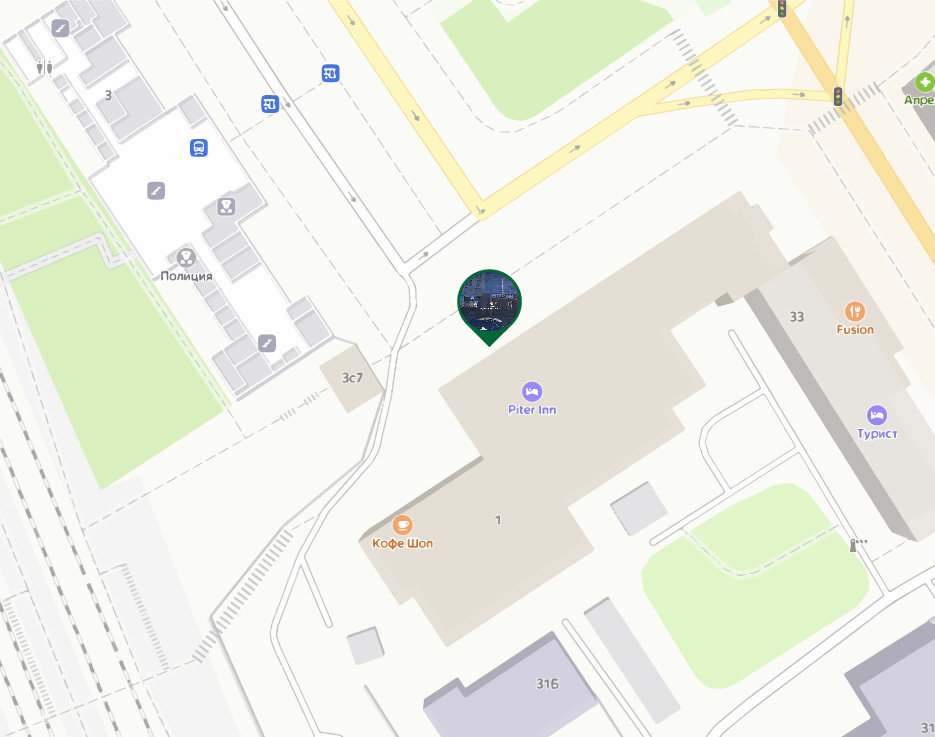 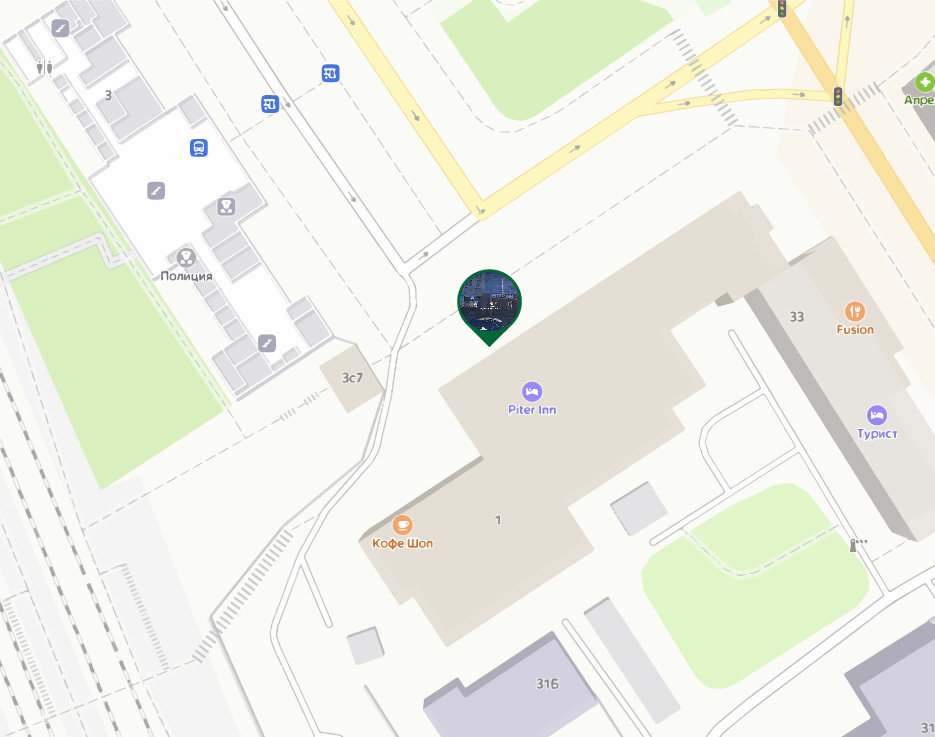 Программа с гидом-сопровождающим. В этот день тура у вас включены все экскурсии и билеты по программе, кроме питания.Прибытие в Петрозаводск. Расселение по отелям согласно выбранной категории. Название отеля вам сообщит гид.2 ДЕНЬЗавтрак в отеле (включен в стоимость тура, кроме категории отелей «Бюджет»). Выезд из отеля с вещами (освобождение номеров).Программа с гидом-сопровождающим.Дополнительная услуга по желанию: поездка на ретропоезде «Рускеальский экспресс» по маршруту «Рускеала-Сортавала». Билет на ретропоезд приобретается заранее самостоятельно на сайте РЖД за дополнительную плату.Обратите внимание: при покупке билета на ретропоезд ориентируйтесь на время, указанное в программе тура.
Если вы приобрели билеты на ретропоезд: по прибытии в Сортавала вы самостоятельно пересаживаетесь на ж/д вокзале на нужный вам поезд. Рекомендуем: 18:45 – Отправление в Санкт-Петербург на поезде «Ласточка» (прибытие в 22:43).20:20 – Отправление в Москву на поезде №160А (прибытие на следующий день в 10:16).Если вы не приобрели билеты на ретропоезд – наш автобус доставит вас к ж/д вокзалу Сортавала, откуда вы отправитесь до нужного вам города.